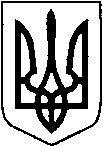 УКРАЇНАПІДГАЙЦІВСЬКА СІЛЬСЬКА РАДАЛУЦЬКОГО РАЙОНУ ВОЛИНСЬКОЇ ОБЛАСТІ      РІШЕННЯ ВИКОНАВЧОГО КОМІТЕТУ  « 27»_ травня 2021р.                                                            №_07Про ведення обліку дітей дошкільного, шкільного віку та учнів у Підгайцівській сільській раді у 2021-2022 н.р. та закріплення території обслуговування за закладами загальної середньої  освітиВідповідно до підпункту 4 пункту «б» статті 32, керуючись частиною 1 статті 52 Закону України «Про місцеве самоврядування в Україні», Порядку ведення обліку дітей шкільного віку та учнів, затвердженого постановою Кабінету Міністрів України від 13.09.2017 року №684 «Про затвердження Порядку ведення обліку дітей дошкільного, шкільного віку та учнів », з метою забезпечення здобуття дошкільною та загальної середньої освіти усіма дітьми дошкільного, шкільного віку та учнів, які проживають на території Підгайцівської сільської ради,ВИКОНАВЧИЙ КОМІТЕТ ВИРІШИВ:Затвердити Порядок ведення обліку дітей дошкільного, шкільного віку та учнів Підгайцівської сільської ради (додається).Визначити відділ освіти, культури, молоді та спорту  Підгайцівської сільської ради (Скороход Ж.К.) відповідальним за створення і постійне оновлення реєстру даних про дітей дошкільного, шкільного віку та учнів, які проживають на території Підгайцівської сільської ради.Затвердити список уповноважених осіб, що відповідають за складання реєстру даних про дітей дошкільного, шкільного віку та учнів по старостинських округах (додаток 1).Затвердити території обслуговування за закладами загальної середньої освіти (додаток 2).Зобов’язати старостинські округи, які володіють даними про дітей дошкільного та шкільного віку у Підгайцівській сільській раді надавати   відділу освіти, культури, молоді та спорту дані про дітей дошкільного та шкільного віку.Відділу освіти, культури, молоді та спорту Підгайцівської сільської ради:Організувати ведення обліку дітей дошкільного, шкільного віку та учнів відповідно до вимог Порядку;До 1 серпня 2021 року провести нараду з керівниками закладів дошкільної та загальної середньої освіти з питань здійснення обліку дітей шкільного віку;Не пізніше 15 вересня 2021 року разом з уповноваженою особою, уточнити списки дітей дошкільного, шкільного віку та учнів;До 5 вересня 2021 року на підставі даних реєстру забезпечити перевірку явки дітей і підлітків до закладів загальної середньої освіти та доповісти профільному заступнику про явку учнів на навчання, разом з довідками з місця навчання тих учнів, які здобувають загальну середню освіту в інших закладах освіти;Директорам закладів дошкільної та загальної середньої освіти Підгайцівської сільської ради:Забезпечити якісне і своєчасне виконання постанови Кабінету Міністрів України від 13.09.2017 року №684 «Про затвердження Порядку ведення обліку дітей дошкільного, шкільного віку та учнів».Організувати та вести облік здобувачів освіти у закладах освіти. Проводити систематичну роботу в інформаційній системі управління освітою (ІСУО) та підтримувати базу даних в актуальному стані.Разом з уповноваженою особою, визначеною рішенням виконавчого комітету, уточнити списки дітей дошкільного, шкільного віку та учнів та надати дані  відділу освіти, культури, молоді та спорту до 15 вересня 2021 року.Внести відомості в інформаційну систему управління освітою (ІСУО) про місце реєстрації та проживання учнів, які зараховані до закладу освіти та надавати окремо інформацію на електронних носіях до 05 вересня 2021 року (додається).Налагодити співпрацю з представниками служб у справах дітей, комунального некомерційного підприємства «Підгайцівський центр первинної медико-санітарної допомоги Підгайцівської сільської ради, поліцейським офіцером громади щодо виявлення дітей і підлітків шкільного віку, які не приступили до навчальних занять (станом на 10 вересня).Надати відділу освіти, культури, молоді та спорту розгорнуту інформацію про вжиті заходи щодо залучення таких дітей до навчання до 15 вересня 2021 року.Переглянути маршрути руху шкільних автобусів та усунути  перетинання шляхів транспорту з метою економії коштів.Попередити батьків про внесення змін у рух шкільних автобусів з 01.09.2021 року.Контроль за виконанням цього рішення покласти на начальника відділу освіти, культури, молоді та спорту Підгайцівської сільської ради.Сільський голова                                                                            Юрій СЕМЕНЮКРішенням виконавчого комітету Підгайцівської сільської ради від 27 травня 2021 року №__7__ПОРЯДОКведення обліку дітей дошкільного, шкільного віку та учнів
Підгайцівської сільської радиЦей Порядок визначає механізм обліку дітей дошкільного, шкільного віку та учнів Підгайцівської сільської ради, що ведеться з метою забезпечення здобуття ними дошкільної та загальної середньої освіти.Терміни, що вживаються у цьому Порядку, мають таке значення:діти шкільного віку - особи у віці 6-18 років, які повинні здобувати загальну середню освіту;учні - особи, які здобувають загальну середню освіту у закладі освіти;заклад освіти - заклад освіти (його структурний підрозділ), що забезпечує здобуття дошкільної та/або загальної середньої освіти;вихованці - особи, які здобувають дошкільну освіту в закладі дошкільної освіти або структурних підрозділах інших закладів освіти;діти дошкільного віку - особи віком від 3 до 6 (7) років.Інші терміни вживаються у значенні, наведеному в Законах України «Про освіту», «Про повну загальну середню освіту», «Про дошкільну освіту», «Про захист персональних даних», «Про органи і служби у справах дітей та спеціальні установи для дітей».Обробка та захист персональних даних дітей шкільного віку та учнів під час їх обліку здійснюються відповідно до вимог Закону України «Про захист персональних даних».Облік дітей дошкільного та шкільного віку ведеться в межах кожного старостинського округу та в межах Підгайцівської сільської ради в цілому.Відділ освіти, культури, молоді та спорту Підгайцівської сільської ради здійснює облік дітей шкільного віку, які проживають чи перебувають на території Підгайцівської сільської ради в цілому, шляхом створення та постійного оновлення реєстру даних про них, на кожний рік народження окремо (далі - реєстр); здійснює облік дітей дошкільного віку шляхом визначення їх кількості на кожний рік народження окремо.До реєстру вносяться такі персональні дані дитини шкільного віку: прізвище, ім'я та по батькові (за наявності), дата народження, місце проживання чи перебування, місце навчання (заклад освіти), форма навчання та належність до категорії осіб з особливими освітніми потребами (далі - дані).Дані дитини шкільного віку видаляються з реєстру у разі: досягнення нею повноліття; здобуття нею повної загальної середньої освіти;наявності письмово підтвердженої інформації про взяття її на облік (включення до реєстру) на території іншої адміністративно-територіальної одиниці; її вибуття на постійне місце проживання за межі України (з припиненням здобуття загальної середньої освіти в Україні).Відділ освіти, культури, молоді та спорту Підгайцівської сільської ради з дотриманням вимог Законів України «Про інформацію» і «Про захист персональних даних» має право: для забезпечення реалізації прав дітей дошкільного віку на здобуття дошкільної освіти отримувати від місцевих органів виконавчої влади та органів місцевого самоврядування інформацію про кількість дітей дошкільного віку, а також від закладів освіти інформацію про кількість вихованців; для забезпечення реалізації прав дітей шкільного віку на здобуття загальної середньої освіти отримувати від служб у справах дітей, спеціальних установ та закладів, які здійснюють їх соціальних захист і профілактику правопорушень, місцевих органів виконавчої влади, органів місцевого самоврядування та закладів освіти дані про дітей шкільного віку; використовувати для створення та оновлення реєстру отримані дані про дітей шкільного віку, в тому числі дані, отримані з інших реєстрів або баз даних.Залучення працівників закладів освіти до організації та ведення обліку дітей дошкільного та шкільного віку забороняється.Відділ освіти, культури, молоді та спорту Підгайцівської сільської ради протягом 10 робочих днів з дня отримання даних здійснює їх обробку з дотриманням вимог Законів України «Про інформацію» і «Про захист персональних даних», у тому числі звіряє дані про дітей шкільного віку з даними реєстру та у разі потреби вносить до нього відповідні зміни і доповнення. У разі зміни інформації про дитину батьки (один з батьків) дитини чи її законні представники зобов’язані надати необхідні документи відповідному структурному підрозділу. Батьки дитини чи її законні представники несуть відповідальність за достовірність зазначеної інформації.Інформація про прізвище, ім’я та по батькові (за наявності) дитини, дату її народження підтверджується свідоцтвом про народження дитини або паспортом громадянина України (для осіб, які досягли 14-річного віку).Для підтвердження інформації про місце проживання дитини надається один з таких документів (за вибором особи, яка подає заяву): паспорт громадянина України (тимчасове посвідчення громадянина України, посвідка на постійне проживання, посвідка на тимчасове проживання, посвідчення біженця, посвідчення особи, яка потребує додаткового захисту, посвідчення особи, якій надано тимчасовий захист, довідка про звернення за захистом в Україні) одного з батьків дитини чи законних представників; довідка про реєстрацію місця проживання особи (дитини або одного з її батьків чи законних представників) за формою згідно з додатком 13 до Правил реєстрації місця проживання, затверджених постановою Кабінету Міністрів України від 2 березня 2016 р. № 207 (Офіційний вісник України, 2016 р., № 28, ст. 1108);довідка про взяття на облік внутрішньо переміщеної особи за формою згідно з додатком до Порядку оформлення і видачі довідки про взяття на облік внутрішньо переміщеної особи, затвердженого постановою Кабінету Міністрів України від 1 жовтня 2014 р. № 509 «Про облік внутрішньо переміщених осіб» (Офіційний вісник України, 2014 р., № 81, ст. 2296; 2015 р., № 70, ст. 2312; 2016 р., № 46, ст. 1669); документ, що засвідчує право власності на відповідне житло (свідоцтво про право власності, витяг з Державного реєстру речових прав на нерухоме майно, договір купівлі-продажу житла тощо); рішення суду, яке набрало законної сили, про надання особі права на вселення до житлового приміщення, визнання за особою права користування житловим приміщенням або права власності на нього, права на реєстрацію місця проживання; документ, що засвідчує право користування житлом (договір найму/піднайму/оренди тощо), укладений між фізичними особами (що для цілей цього Порядку підтверджує місце проживання за умови його реєстрації відповідно до статті 158 Житлового кодексу Української РСР або нотаріального посвідчення відповідно до законодавства) чи між юридичною і фізичною особами, зокрема щодо користування кімнатою в гуртожитку; довідка про проходження служби у військовій частині (за формою згідно з додатком 10 до Правил реєстрації місця проживання, затверджених постановою Кабінету Міністрів України від 2 березня 2016 р. № 207); акт обстеження умов проживання (за формою згідно з додатком 9 до Порядку провадження органами опіки та піклування діяльності, пов’язаної із захистом прав дитини, затвердженого постановою Кабінету Міністрів України від 24 вересня 2008 р. № 866 «Питання діяльності органів опіки та піклування, пов’язаної із захистом прав дитини» (Офіційний вісник України, 2008 р., № 76, ст. 2561); інший офіційний документ, що містить інформацію про місце проживання дитини та/або одного з її батьків чи законних представників. Підтвердженням інформації про місце здобуття освіти (заклад освіти) та форму здобуття освіти є інформація, надана закладами освіти до структурного підрозділу відповідно до цього Порядку.Підтвердженням інформації про належність дитини до категорії осіб з особливими освітніми потребами є висновок інклюзивно-ресурсного центру про комплексну оцінку дитини з особливими освітніми потребами. Під час подання заяви надається оригінал відповідного документа. У разі коли місце навчання (заклад освіти) дитини шкільного віку не встановлено,  відділ освіти, культури, молоді та спорту протягом п'яти робочих днів з дня встановлення відповідного факту надають наявні в реєстрі її дані службі у справах дітей Підгайцівської сільської ради, Луцькому відділу поліції ГУНП у Волинській області для провадження діяльності відповідно до законодавства, пов'язаної із захистом права дитини на здобуття загальної середньої освіти.На підставі даних реєстру, даних щодо кількості дітей дошкільного та шкільного віку та даних електронної системи ІСУО, які введені закладами освіти,  відділ освіти, культури, молоді та спорту складає і подає статистичну звітність про кількість дітей дошкільного та шкільного віку за формою та у порядку, що затверджені МОН.Облік вихованців і учнів ведуть заклади освіти. Заклад освіти подає щороку не пізніше 15 вересня  відділу освіти, культури молоді та спорту дані про всіх учнів, які до нього зараховані, та дані про кількість вихованців, які відвідують такий заклад або перебувають під його соціально-педагогічним патронатом.У разі переведення учня до іншого закладу освіти або його відрахування в установленому порядку заклад освіти, з якого переводиться або відраховується учень, подає не пізніше 15 числа наступного місяця   відділу освіти, культури, молоді та спорту дані такого учня, у тому числі місце продовження здобуття ним загальної середньої освіти (заклад освіти).Під час переведення учня до іншого закладу освіти до закладу освіти, з якого він переводиться, подаються: заява батьків (одного з батьків) учня чи інших його законних представників (для учнів, які не досягли повноліття) або заява учня (для повнолітніх учнів); письмове підтвердження або його сканована копія з іншого закладу освіти про можливість зарахування до нього відповідного учня.Під час вибуття учня на постійне місце проживання за межі України до закладу освіти, з якого він вибуває, подаються: заява батьків (одного з батьків) учня чи інших його законних представників (для учнів, які не досягли повноліття) або заява учня (для повнолітніх учнів); копія або сканована копія паспорта громадянина України для виїзду за кордон, з яким перетинає державний кордон дитина, або її проїзного документа із записом про вибуття на постійне місце проживання за межі України чи відміткою про взяття на постійний консульський облік у дипломатичному представництві або консульській установі України за кордоном (для учнів, які не досягли повноліття).Заклади освіти у разі зарахування учнів, які здобували загальну середню освіту в закладах освіти інших адміністративно-територіальних одиниць, подають не пізніше 15 числа наступного місяця з дня зарахування їх дані уповноваженому органу або його структурному підрозділу адміністративно-територіальної одиниці, на території якої розташовано заклад освіти, в якому учень здобував загальну середню освіту.У разі відсутності учнів, які не досягли повноліття, на навчальних заняттях протягом 10 робочих днів поспіль з невідомих або без поважних причин заклад освіти невідкладно надає у відділ освіти, культури, молоді та спорту Підгайцівської сільської ради, дільничному офіцеру громади, старшому інспектору ювенальної превенції Луцького відділу поліції  дані таких учнів для провадження діяльності відповідно до законодавства, пов’язаної із захистом їх прав на здобуття загальної середньої освіти.Причини відсутності учня на навчальних заняттях підтверджуються відповідною медичною довідкою закладу охорони здоров'я або письмовим поясненням батьків (одного з батьків) учня чи інших законних представників (для учнів, які не досягли повноліття) або учня (для повнолітніх учнів), що зберігаються в його особовій справі протягом поточного навчального року.Контроль за веденням обліку вихованців та учнів закладами освіти здійснює відділ освіти, культури, молоді та спорту Підгайцівської сільської ради.Сільський голова                                                                            Юрій СЕМЕНЮКДодаток 1до рішення виконавчого комітету Підгайцівської сільської радивід 27.05.2021р. № 07Список уповноважених осіб,що відповідають за складання реєстру даних про дітей
шкільного віку та учнів по старостинських округах
Підгайцівської сільської радиДодаток 2до рішення виконавчого комітету Підгайцівської сільської радивід 27.05.2021 № 07Перелік територій обслуговування, закріплених за закладами загальної середньої освіти щодо обліку дітей шкільного віку та учнів
Підгайцівської сільської ради1-4 класиСільський голова                                                                         Юрій СЕМЕНЮКМУРАВЙОВАНаталія Сергіївнаначальник відділу з питань організації діяльності центра надання адміністративних послуг Підгайцівської сільської радиМАННОВАКатерина Олегівнасільський староста Борохівського старостинського округу Підгайцівської сільської радиКуцьОлександр Володимировичсільський староста Липинського старостинського округу Підгайцівської сільської радиГОЛУБОВИЧОлена Миколаївнасільський староста Лищенського старостинського округу Підгайцівської сільської радиКОВЖУКВіктор Володимировичсільський староста Романівського старостинського округу Підгайцівської сільської радиРОМАНЮКОлександр Вікторовичсільський староста Піддубцівського старостинського округу  Підгайцівської сільської радиГРУДІК Василь Степановичсільський староста Хорлупівського старостинського округу Підгайцівської сільської радиПАНАСОВИЧСергій Святославовичсільський староста Звірівського старостинського округу  Підгайцівської сільської ради1. Підгайцівський навчально-виховний комплекс "Загальноосвітня школа І-ІІІ ступенів-гімназія" с.Підгайці (1-11 класи), с. Струмівка(1-11 класи), с. Крупа (10-11 класи)2.Загальноосвітня школа І-ІІІ ступеня с. Лищес.Лище(1-11 класи), с. Воротнів (10-11 класи)3. Загальноосвітня школа І-ІІІ ступеня с. Липини с.Липини (1-11 класи), с. Борохів (10-11 класи), с. Вишнів (5-11)4.Загальноосвітня школа І-ІІ ступеня с. Воротнівс. Воротнів (1-9 класи), с. Верхівка (1-9 класи)5.Загальноосвітня школа І-ІІІ ступеня с. Романівс.Романів, с.Ботин, с.Верхівка, с.Новокотів(1-11 класи)6.Загальноосвітня школа І-ІІ ступеня села Борохівс.Борохів (1-9 класи), с. Вишнів(5-9)7.Загальноосвітня школа І-ІІ ступеня села Звірівс.Звірів, с.Веснянка, с.Діброва, с.Олександрія  (1-9 кл)8.Загальноосвітня школа І-ІІ ступеня села Хорлупис.Хорлупи(1-9 класи)9.Загальноосвітня школа І-ІІІ ступеня с. Піддубціс.Піддубці (1-11 класи), с.Гаразджа (1-9 класи)10.Загальноосвітня школа І-ІІ ступеня с. Гаразджас.Гаразджа (1-9 класи)11.Загальноосвітня школа І-ІІ ступеня с.Крупас.Крупа (1-9 класи)12.Навчально-виховний комплекс "Загальноосвітня школа I-II ст. - дошкільний навчальний заклад" с. Пальчес.Пальче (1-9 класи)13.Вишнівська початкова школас.Вишнів (1-4 класи)